ФИНАЛЕН ОТЧЕТ ПРИОРИТЕТНИ ОБЛАСТИ: 	
 	Моля, отбележете със знак „Х“ приоритетната област, която в най-голяма степен съответства на Вашия проект: Социална сфера;Насърчаване на доброволческа дейност, междукултурно и междуетническо сътрудничество;Подобряване облика на населените места /почистване, залесяване, оформяне на градински кътове, подобряване състоянието на спортни и детски площадки, поставяне на пясъчници, освежаване чрез боядисване и варосване;Организиране на ежегодни конкурси за най-добро населено място, улица, и други дейности; Образование;Култура;Спорт.ИЗПЪЛНЕНИЕ НА ДЕЙНОСТИТЕ ДЕЙНОСТ 1 	____________________________________________________________________________________________________________________________________________________________________________________________________________________________________
________________________________________________________________________________________________________________________________________________________________________________________________________________________________________________________________________________________________________________________________________________________________________________________________________________________________________________________________________________________________________________________________________________________________________________________________________________________________________________________________________________________________________________________________________________________________________________________ ДЕЙНОСТ 2____________________________________________________________________________________________________________________________________________________________________________________________________________________________________________________________________________________________________________________________________________________________________________________________________________________________________________________________________________________________________________________________________________________________________________________________________________________________________________________________________________________________________________________________________________________________________________________________________________________________________________________________________________________________________________________________________________________________________________________________________________________________________________________________________________________________________________________________________________________________________________________
________________________________________________________________________________________________________________________________________________________________________________________________________________________________________________________________________________________________________________

2.3. ДЕЙНОСТ N ____________________________________________________________________________________________________________________________________________________________________________________________________________________________________________________________________________________________________________________________________________________________________________________________________________________________________________________________________________________________________________________________________________________________________________________________________________________________________________________________________________________________________________________________________________________________________________________________________________________________________________________________________________________________________________________________________________________________________________________________________________________________

3. ПОСТИГНАТИ РЕЗУЛТАТИ 	
________________________________________________________________________________________________________________________________________________________________________________________________________________________________________________________________________________________________________________________________________________________________________________________________________________________________________________________________________________________________________________________________________________________________________________________________________________________________________________________________________________________________________________________________________________________________________________________________________________________________________________________________________________________________________________________________________________________________________________________________________________________________________________________________________________________________________________________________________________________________________________________________________________________________________________________________________________________________________________________________________________________________________________________________________________________________________________________________________________________________________________________________________________________________________________________________________________________________________________________________________________________________________________________________________________________________________________________________________________________________________________________________________________________________________________________________________________________________________________________________________________________________________________________________________________________________________________________________________________________________________________________________________________________________________________________________________________________________________________________________________________________________________________________________________________________________________________________________________________________________________________________________________________________________________________________________________________________________________________________________________________________________________________________________________________________________________________________________________________________________________________________________________________________________________________________________________________________________________________________________________________________________________________________________________________________________________________________________________________________________________________________________________________________________________________________________________________________________________________________________________________________________________________________________________________________________________________________________________________Забележки: Всички цени са с включен ДДС	
Обосновка на извършените разходи: _______________________________________________________________________________________________________________________________________________________________________________________________________________________________________________________________________________________________________________________________________________________________________________________________________________________________________________________________________________________________________________________________________________________________________________________________________________________________________________________________________________________________________________________________________________________________________________________________________________________________________________________________________________________________________________________________________________________________________________________________________________Дата: 								Ръководител на проекта: 										                       /подпис/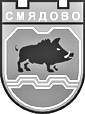  9820 гр. Смядово, пл. „Княз Борис І”№2; телефон: 05351/2033; факс: 05351/2226 Obshtina_smiadovo@abv.bg    www.smyadovo.bgИме на организацията:БУЛСТАТ:Адрес за кореспонденция: Телефон/и:                                                     ел. адрес:Ръководител на проекта: Име на проекта: Договор за БФП:Продължителност:                                        Начало:                                       Край: ТЕХНИЧЕСКИ ОТЧЕТФИНАНСОВ ОТЧЕТДейност/ видразходПланПланПланОтчетОтчетОтчетДейност/ видразходколичествоЕд. цена (лв)Обща цена
(лв.)Обща цена
(лв.)Фактура№/ датаСтойност
      (лв.)Дейност 11.1.1.2.1.31.41.5 Дейност 22.12.22.32.42.5Дейност 33.13.23.33.43.5ОБЩО: 